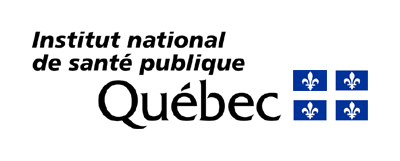 Date de l’audit :      Établissement :     Lieu géographique de l’audit :      Secteur de l’audit :      Cocher dans la case appropriée le niveau de résultat soit :Élément observé : 	Indique que la réponse satisfait aux exigences de la norme ou de l’avis d’expert ou encore qu’il n’y a pas d’écart de constaté.Élément observé partiel : 	Indique que la réponse ne satisfait que partiellement aux exigences de la norme ou de l’avis d’expert ou encore qu’il y a des écarts de constatés.Élément non observé : 	Indique que la réponse ne satisfait pas aux exigences de la norme ou de l’avis d’expertN/A : 	Non applicable.Nom de l’auditeur :      Titre d’emploi de la personne auditée :      Principales recommandations :      Activité de baseÉléments de conformitéÉlément observéÉlément observé partiel Élément non observé N/ACommentaires1.	PRÉ-NETTOYAGE1.1	Essuyer la surface extérieure du DE.1.	PRÉ-NETTOYAGE1.2	Utiliser un linge propre, doux et non pelucheux.1.	PRÉ-NETTOYAGE1.3	Irriguer avec une solution détergente fraîche les canaux (air-eau) avec l’adaptateur requis.1.	PRÉ-NETTOYAGE1.4	Irriguer le canal élévateur si duodénoscope ou écho-endoscope linéaire.1.	PRÉ-NETTOYAGE1.5	Retirer les parties amovibles.1.	PRÉ-NETTOYAGE1.6	Placer le bouchon d’étanchéité.1.	PRÉ-NETTOYAGE1.7	Placer le DE dans un contenant fermé réservé à cet effet.1.	PRÉ-NETTOYAGE1.8	Transporter le contenant et le DE dans la zone de retraitement.1.	PRÉ-NETTOYAGE1.9	Nettoyer/désinfecter le contenant après usage.2.	TEST D’ÉTANCHÉITÉ2.1	Installer le détecteur de fuite.2.	TEST D’ÉTANCHÉITÉ2.2	Faire une première détection avant l’immersion.2.	TEST D’ÉTANCHÉITÉ2.3	Immerger complètement le DE dans l’eau claire.2.	TEST D’ÉTANCHÉITÉ2.4	Effectuer le test d’étanchéité.2.	TEST D’ÉTANCHÉITÉ2.5	S’assurer du résultat négatif du test avant le nettoyage.2.	TEST D’ÉTANCHÉITÉ2.6	Diriger le DE en réparation si test positif.3.	NETTOYAGE3.1	Préparer une solution détergente fraîche.3.	NETTOYAGE3.2	Immerger complètement le DE dans la solution détergente.3.	NETTOYAGE3.3	Immerger complètement les parties amovibles.3.	NETTOYAGE3.4	Nettoyer la surface extérieure du DE.3.	NETTOYAGE3.5	Nettoyer les parties amovibles.3.	NETTOYAGE3.6	Utiliser un linge propre, doux et non pelucheux.3.	NETTOYAGE3.7	Brosser tous les canaux avec brosse intègre (vérifiée).3.	NETTOYAGE3.8	Utiliser une brosse neuve, désinfectée ou stérilisée, compatible avec le DE à nettoyer.3.	NETTOYAGE3.9	Brosser chaque canal au moins trois fois.3.	NETTOYAGE3.10	Maintenir en immersion totale le DE et ses parties amovibles.3.	NETTOYAGE3.11	Nettoyer le canal élévateur pour certains duodénoscopes et écho-endoscopes linéaires.3.	NETTOYAGE3.12	Irriguer tous les canaux avec la solution détergente.3.	NETTOYAGE3.13	Utiliser l’adaptateur de canaux recommandé.3.	NETTOYAGE3.14	Laisser agir la solution nettoyante le temps recommandé.3.	NETTOYAGE3.15	Nettoyer les brosses si réutilisables.3.	NETTOYAGE3.16	Jeter les brosses si à usage unique.3.	NETTOYAGE3.17	Retirer de l’eau le DE et les parties amovibles.3.	NETTOYAGE3.18	Jeter la solution nettoyante.4.	RINÇAGE INITIAL4.1	Immerger le DE dans l’eau potable, fraîche.4.	RINÇAGE INITIAL4.2	Immerger en même temps les parties amovibles.4.	RINÇAGE INITIAL4.3	Irriguer le canal élévateur pour certains duodénoscopes et écho-endoscopes linéaires.4.	RINÇAGE INITIAL4.4	Irriguer abondamment tous les canaux avec l’eau potable.4.	RINÇAGE INITIAL4.5	Utiliser le même adaptateur que pour le nettoyage.4.	RINÇAGE INITIAL4.6	Retirer le DE de l’eau de rinçage. 4.	RINÇAGE INITIAL4.7	Assécher le DE si désinfection manuelle prévue.4.	RINÇAGE INITIAL4.8	Purger à l’air les canaux si désinfection manuelle prévue.4.	RINÇAGE INITIAL4.9	Jeter la solution de rinçage.4.	RINÇAGE INITIAL4.10	Nettoyer et désinfecter l’évier.5.	DÉSINFECTIONDésinfection manuelle ou non automatisée :Désinfection manuelle ou non automatisée :Désinfection manuelle ou non automatisée :Désinfection manuelle ou non automatisée :Désinfection manuelle ou non automatisée :Désinfection manuelle ou non automatisée :5.	DÉSINFECTION5.1	Utiliser un contenant compatible avec la solution.5.	DÉSINFECTION5.2	S’assurer de la dimension adéquate du contenant.5.	DÉSINFECTION5.3	S’assurer que la solution désinfectante a été vérifiée (CME).5.	DÉSINFECTION5.4	Immerger complètement le DE dans la solution.5.	DÉSINFECTION5.5	Remplir tous les canaux avec la solution désinfectante.5.	DÉSINFECTION5.6	Utiliser l’adaptateur de canaux recommandé.5.	DÉSINFECTION5.7	Utiliser un adaptateur de canaux stérile ou désinfecté.5.	DÉSINFECTION5.8	Remplir le canal élévateur si duodénoscope ou écho-endoscope linéaire.5.	DÉSINFECTION5.9	Immerger les parties amovibles.5.	DÉSINFECTION5.10	Immerger les brosses préalablement nettoyées si réutilisables.5.	DÉSINFECTION5.11	Placer le couvercle sur le contenant.5.	DÉSINFECTION5.12	Programmer le temps de contact requis.5.	DÉSINFECTIONDésinfection automatisée (URAE) :Désinfection automatisée (URAE) :Désinfection automatisée (URAE) :Désinfection automatisée (URAE) :Désinfection automatisée (URAE) :Désinfection automatisée (URAE) :5.	DÉSINFECTION5.13	Placer le DE dans l’URAE.5.	DÉSINFECTION5.14	Brancher les canaux avec les raccords fournis par le fabricant.5.	DÉSINFECTION5.15	Brancher le canal élévateur si duodénoscope ou écho-endoscope linéaire.5.	DÉSINFECTION5.16	Programmer le cycle selon les procédures locales.5.	DÉSINFECTION5.17	Démarrer le cycle et surveiller son bon déroulement.5.	DÉSINFECTION5.18	Vérifier et apposer ses initiales sur la charte lorsque le cycle est complété.6.	RINÇAGE FINALRinçage final manuel ou non automatisé :Rinçage final manuel ou non automatisé :Rinçage final manuel ou non automatisé :Rinçage final manuel ou non automatisé :Rinçage final manuel ou non automatisé :Rinçage final manuel ou non automatisé :6.	RINÇAGE FINAL6.1	Utiliser une méthode aseptique pour le retrait
(hygiène des mains et port de gants stériles).6.	RINÇAGE FINAL6.2	Retirer le DE du contenant de trempage.6.	RINÇAGE FINAL6.3	Retirer les parties amovibles et les brosses du contenant de trempage.6.	RINÇAGE FINAL6.4	Immerger le DE, ses parties amovibles et les brosses, s’il y a lieu, dans un contenant d’eau stérile, purifiée ou potable.6.	RINÇAGE FINAL6.5	Utiliser un contenant stérile ou désinfecté de haut niveau.6.	RINÇAGE FINAL6.6	Utiliser de l’eau stérile si duodénoscope.6.	RINÇAGE FINAL6.7	Irriguer abondamment tous les canaux avec de l’eau.6.	RINÇAGE FINAL6.8	Utiliser l’adaptateur de canaux déjà en place.6.	RINÇAGE FINAL6.9	Irriguer le canal élévateur du duodénoscope et de l’écho-endoscope linéaire.6.	RINÇAGE FINALRinçage final automatisé (URAE) :Rinçage final automatisé (URAE) :Rinçage final automatisé (URAE) :Rinçage final automatisé (URAE) :Rinçage final automatisé (URAE) :Rinçage final automatisé (URAE) :6.	RINÇAGE FINAL6.10	Surveiller le bon déroulement du cycle de rinçage.7.	SÉCHAGESéchage manuel post désinfection non automatisée :Séchage manuel post désinfection non automatisée :Séchage manuel post désinfection non automatisée :Séchage manuel post désinfection non automatisée :Séchage manuel post désinfection non automatisée :Séchage manuel post désinfection non automatisée :7.	SÉCHAGE7.1	Purger les canaux avec de l’air comprimé de qualité médicale.7.	SÉCHAGE7.2	Utiliser un embout d’air comprimé différent ou désinfecté.7.	SÉCHAGE7.3	Injecter de l’alcool isopropylique à 70 %.7.	SÉCHAGE7.4	Purger à nouveau les canaux avec le même air comprimé.7.	SÉCHAGE7.5	Essuyer l’extérieur du DE et les parties amovibles.7.	SÉCHAGE7.6	Utiliser un linge propre, doux et non pelucheux.7.	SÉCHAGESéchage automatisé (URAE) sans d’injection d’alcool programmée :Séchage automatisé (URAE) sans d’injection d’alcool programmée :Séchage automatisé (URAE) sans d’injection d’alcool programmée :Séchage automatisé (URAE) sans d’injection d’alcool programmée :Séchage automatisé (URAE) sans d’injection d’alcool programmée :Séchage automatisé (URAE) sans d’injection d’alcool programmée :7.	SÉCHAGEAvant l’entreposage :Avant l’entreposage :Avant l’entreposage :Avant l’entreposage :Avant l’entreposage :Avant l’entreposage :7.	SÉCHAGE7.7	Retirer le DE de l’URAE de façon aseptique
(hygiène des mains).7.	SÉCHAGE7.8	Injecter de l’alcool isopropylique à 70 %.7.	SÉCHAGE7.9	Purger les canaux avec de l’air comprimé de qualité médicale.7.	SÉCHAGE7.10	Utiliser un embout d’air comprimé différent ou désinfecté.7.	SÉCHAGESéchage automatisé (URAE) avec d’injection d’alcool programmée :Séchage automatisé (URAE) avec d’injection d’alcool programmée :Séchage automatisé (URAE) avec d’injection d’alcool programmée :Séchage automatisé (URAE) avec d’injection d’alcool programmée :Séchage automatisé (URAE) avec d’injection d’alcool programmée :Séchage automatisé (URAE) avec d’injection d’alcool programmée :7.	SÉCHAGE7.11	Surveiller le bon déroulement du cycle.7.	SÉCHAGE7.12	Retirer le DE de l’URAE de façon aseptique
(hygiène des mains).7.	SÉCHAGE7.13	Essuyer l’extérieur du DE.7.	SÉCHAGE7.14	Utiliser un linge propre, doux et non pelucheux.8.	ENTREPOSAGE8.1	Vérifier la propreté de l’armoire de rangement.8.	ENTREPOSAGE8.2	Placer le DE en position parfaitement verticale.8.	ENTREPOSAGE8.3	Entreposer les parties amovibles, non intégrées au DE.8.	ENTREPOSAGE8.4	Fermer hermétiquement l’armoire de rangement.8.	ENTREPOSAGE8.5	S’assurer du bon fonctionnement de la ventilation.		Nombre total d’éléments de conformité audités		Nombre total d’éléments de conformité audités		Nombre total d’éléments de conformité audités